INSÉRER LE LOGO DE VOTRE ORGANISME                      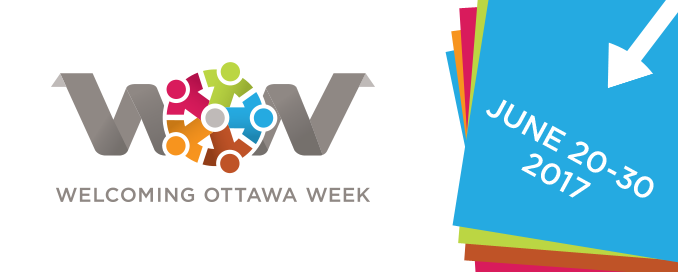 ANNEXE 2PUBLIC SERVICE ANNOUNCEMENT / MESSAGE D’INTERET PUBLICPour publication immédiate
[INSÉRER LE NOM DE VOTRE ORGANISME] organise [INSÉRER LE NOM DE L’ÉVÈNEMENT] dans le cadre de la Semaine d’accueil à Ottawa Ottawa (DATE, 2017) – Dans le cadre de la Semaine d’accueil à Ottawa (SAO) [INSÉRER LE NOM DE VOTRE ORGANISME]  organisera, [INSÉRER LE NOM DE L’ÉVÈNEMENT] le [INSÉRER LA DATE.].  L’objectif de cet évènement est de [INSÉRER LES BUTS PRINCIPAUX DE VOTRE ÉVÈNEMENT] INSÉRER PLUS DE  DETAILS SUR L’ ÉVÈNEMENT.“NOUS SOMMES HEUREUX D’ORGANISER CET ÉVÉNEMENT PARCE QUE XXX”, INSÉRER LE NOM DU DG DE L’ORGANISME OU DE L’ORGANISATEUR PRINCIPAL. ContexteLa première Semaine d’accueil à Ottawa (SAO) a eu lieu en juin 2013 quand le maire d’Ottawa, Jim Watson, a proclamé la dernière semaine de juin de chaque année la SAO, un moment propice pour les résidents d’Ottawa d’exprimer leur accueil authentique envers les nouveaux arrivants. « Les résidents d’Ottawa viennent d’horizons variés, une grande majorité d’entre nous sont des descendants d’immigrants qui sont venus, se sont établis, et ont contribué à la qualité de vie d’Ottawa », a déclaré le maire Watson dans son discours inaugural de la SAO. « La Semaine d’accueil à Ottawa marquera notre hospitalité et respect authentiques envers les nouveaux arrivants, tout en créant des opportunités pour des dialogues et interactions entre les nouveaux arrivants et les résidents établis ».La SAO est une série annuelle d’une semaine de dialogues, évènements culturels, célébrations, activités sportives, visionnements de documentaires, et autres activités amusantes, conçue pour montrer l’hospitalité et l’accueil authentiques des résidents d’Ottawa envers les nouveaux arrivants. Elle offre l’occasion pour des interactions de qualité entre les nouveaux arrivants et les résidents établis. La première SAO en 2013 proposait huit évènements qui mettaient en lumière la diversité florissante d’Ottawa et son esprit d’accueil. En 2017, cet accueil est encore plus fort et plus marqué avec plus de 70 évènements qui auront lieu à travers la ville pendant la Semaine d’accueil à Ottawa du 20 au 30 juin.La SAO est présentée par le Partenariat local pour l’immigration à Ottawa (PLIO), fondé en 2009 par la Ville d’Ottawa et les Agences locales de service aux immigrants (LASI). Le PLIO est financé par Immigration, réfugiés et citoyenneté Canada, et a pour mandat d’améliorer les capacités locales d’attraction, d’établissement et d’intégration des immigrants.En moyenne, Ottawa attire 12 000 nouveaux immigrants chaque année, ce qui inclut les résidents permanents et temporaires, les étudiants internationaux et les réfugiés. L’immigration représente une contribution majeure à la population d’Ottawa et à la croissance de sa main-d’œuvre. Ainsi, on comprend très bien aujourd’hui que le développement social et économique d’Ottawa est intimement lié à sa réussite quant à l’accueil d’immigrants et à sa capacité de faciliter leur intégration dans tous les aspects de la vie de la communauté.-30-Pour des entrevues et plus de détails, veuillez s’il vous plait contacter :AJOUTER LE NOM DE VOTRE RESPONSABLE DES MÉDIAS 
Courriel : XX
Téléphone: XX  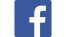 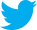 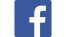 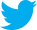 